Załącznik nr 1 do SIWZSzczegółowy opis przedmiotu zamówienia w części 1Nazwa projektu (źródło finansowania):„Innowacyjne Centrum Patologii i Terapii Zwierząt Uniwersytetu Przyrodniczego przy ul. Głębokiej 30 w Lublinie”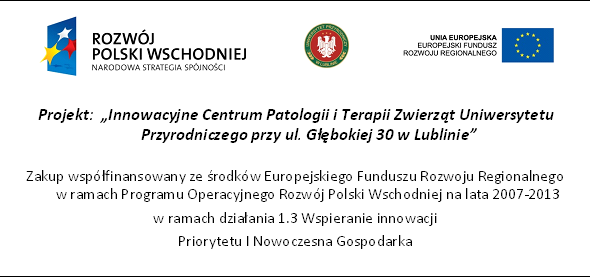 Zdjęcie 1UWAGI DO PRZEDMIOTU ZAMÓWIENIA:Ilekroć powyżej jest mowa w stosunku do określonego produktu, o wymiarze z tolerancją (±) od wymiaru podanego dla danego produktu, z zastrzeżeniem, że różnica w podanych granicach nie może powodować utraty funkcjonalności danego produktu oraz nie burzy estetyki koncepcji graficznej.Ilekroć powyżej jest mowa o logotypach zamieszczonych na artykułach, bądź o logotypach wraz z nazwą projektu, Wykonawca jest zobowiązany do wykonania przedmiotu zamówienia zgodnie z obowiązującymi wytycznymi „Zasad promocji projektów dla Programu Operacyjnego Rozwój Polski Wschodniej 2007-2013” wraz z logotypem Zamawiającego [http://www.polskawschodnia.gov.pl/ZPFE/Documents/Zasady_promocji_PORPW_podrecznik_12_2010.pdf (Załącznik do SIWZ nr 5)Termin realizacji zamówienia – 10 dni roboczych od dnia podpisania umowy.Naklejki są podzielone na partie po 100 szt. (związane np. sznurkiem lub gumką) oraz spakowane w opakowanie zbiorcze (np. pudełko kartonowe).Wykonawca zobowiąże się do przedstawienia projektów wszystkich materiałów promocyjnych tuż przed oddaniem ich do produkcji, celem ostatecznej akceptacji przez Zamawiającego.Logotypy zamieszczone na poszczególnych artykułach powinny być czytelne i zamieszczone w widocznym miejscu.Dodatkowe uszczegółowienia w kwestiach wzorów nadruku, rozmieszczenia logotypów, kolorystyki nadruku na każdym przedmiocie zamówienia zostaną ustalone z Wykonawcą na etapie realizacji zamówienia.W zależności od rozmiaru artykułu, zmianie może ulec zastosowany wariant logotypów zamieszczonych na artykule, wariant podstawowy lub wariant minimalny, zgodnie z wytycznymi ujętymi w podręczniku „Zasady promocji projektów dla Programu Operacyjnego Rozwój Polski Wschodniej 2007-2013” wraz z logotypem Zamawiającego [http://www.polskawschodnia.gov.pl/ZPFE/Documents/Zasady_promocji_PORPW_podrecznik_12_2010.pdf (Załącznik do SIWZ nr 5).Zdjęcia zamieszczone powyżej stanowią jedynie materiał poglądowy.Zamawiający wymaga, aby Wykonawca do protokołu zdawczo-odbiorczego dołączył podpisane oświadczenie, iż gwarantuje spełnienie wymogów określonych przez Zamawiającego w szczegółowym opisie przedmiotu zamówienia na naklejki na wyposażenie.Wykaz artykułówWykaz artykułówWykaz artykułówWykaz artykułówWykaz artykułówWykaz artykułówLp.Lp.Nazwa artykułuOpisLogotyp/ nadrukuLiczba1123451Naklejki na wyposażenie w formacie              7 cm szer. x 4 cm wys. ± 0,5 cm Naklejki samoprzylepne, jednostronne na białym papierze półbłyszczącym w formacie 7 cm szer. x min. 4 cm ± 0,5 cm. Papier i klej zastosowany na naklejki powinien być odporny na działanie promieni UV i trwały. Druk kolorowy (4/0 CMYK), tusz zastosowany do wydruku naklejek powinien być odporny na działanie promieni UV i nieścieralny. Nadruki muszą być czytelne. Naklejki dostarczone do Zamawiającego muszą być pocięte (zgodnie z podanym wymiarem).Na wszystkich naklejkach Wykonawca zamieści obowiązkowe logotypy projektu wraz z odwołaniem słownym o źródle współfinansowania oraz tytułem projektu.Przykładowe zdjęcie:Powiększone zdjęcie (Zdjęcie 1) zamieszczono pod tabelą ze szczegółowym opisem przedmiotu zamówienia.Druk kolorowy (4/0 CMYK)10002Naklejki na wyposażenie w formacie           10 cm szer. x 4,5 cm wys. ± 0,5 cmNaklejki samoprzylepne, jednostronne na białym papierze półbłyszczącym w formacie 10 cm szer. x 4,5 cm wys. ± 0,5 cm. Papier i klej zastosowany na naklejki powinien być odporny na działanie promieni UV i trwały. Druk kolorowy (4/0 CMYK), tusz zastosowany do wydruku naklejek powinien być odporny na działanie promieni UV i nieścieralny. Nadruki muszą być czytelne. Naklejki dostarczone do Zamawiającego muszą być pocięte (zgodnie z podanym wymiarem).Na wszystkich naklejkach Wykonawca zamieści obowiązkowe logotypy projektu wraz z odwołaniem słownym o źródle współfinansowania oraz tytułem projektu.Przykładowe zdjęcie:Powiększone zdjęcie (Zdjęcie 1) zamieszczono pod tabelą ze szczegółowym opisem przedmiotu zamówienia.Druk kolorowy (4/0 CMYK)19003Naklejki na wyposażenie w formacie             12,5 cm szer. x 10 cm wys.Naklejki samoprzylepne, jednostronne na białym papierze półbłyszczącym w formacie 12,5 cm szer. x 10 cm wys. ± 0,5 cm. Papier i klej zastosowany na naklejki powinien być odporny na działanie promieni UV i trwały. Druk kolorowy (4/0 CMYK), tusz zastosowany do wydruku naklejek powinien być odporny na działanie promieni UV i nieścieralny. Nadruki muszą być czytelne. Naklejki dostarczone do Zamawiającego muszą być pocięte (zgodnie z podanym wymiarem).Na wszystkich naklejkach Wykonawca zamieści obowiązkowe logotypy projektu wraz z odwołaniem słownym o źródle współfinansowania oraz tytułem projektu.Przykładowe zdjęcie:Powiększone zdjęcie (Zdjęcie 1) zamieszczono pod tabelą ze szczegółowym opisem przedmiotu zamówienia.Druk kolorowy (4/0 CMYK)600